How do I factor?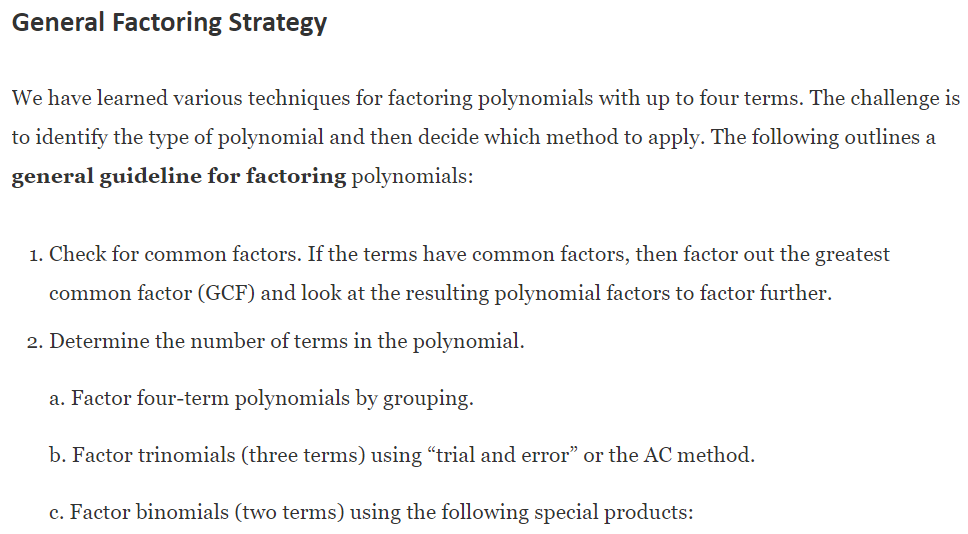 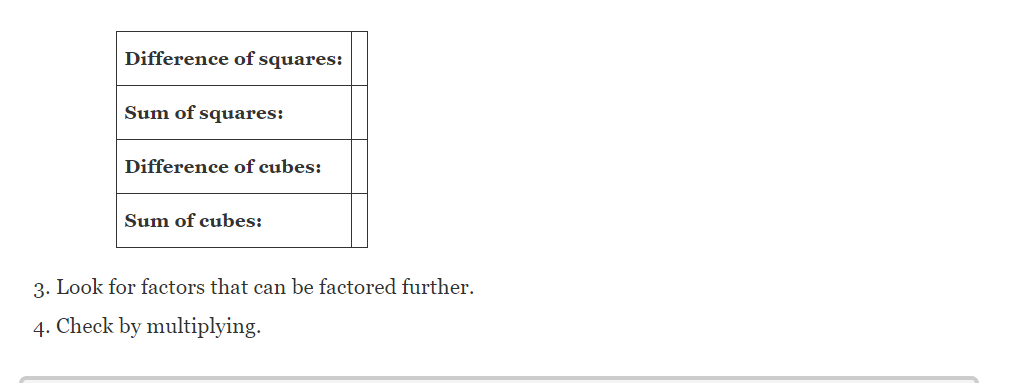 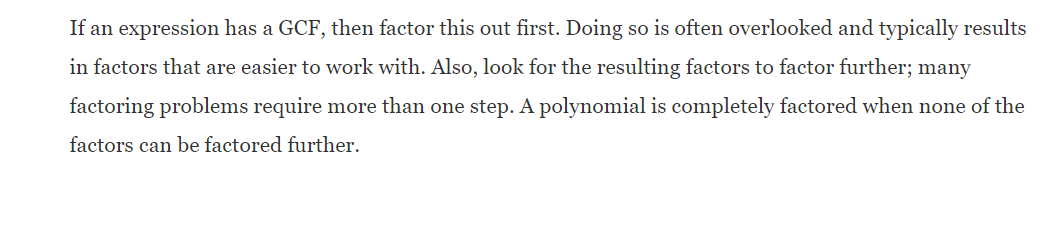 Why do I factor?  …because you are in Algebra 2, but more importantly factoring will lead you to find answers to polynomial functions.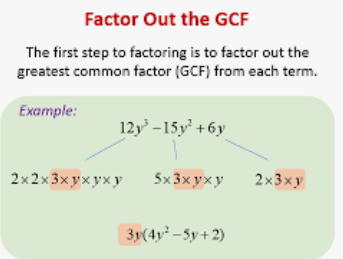 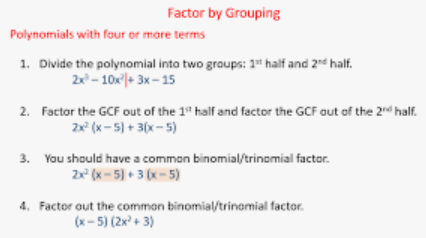 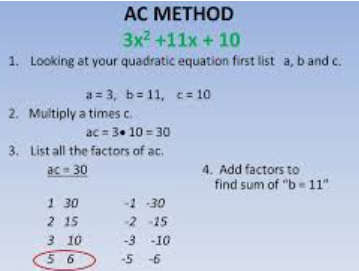 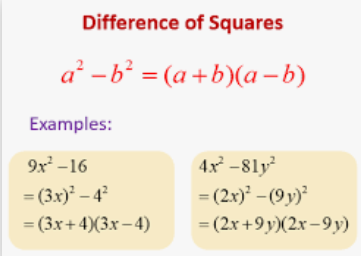 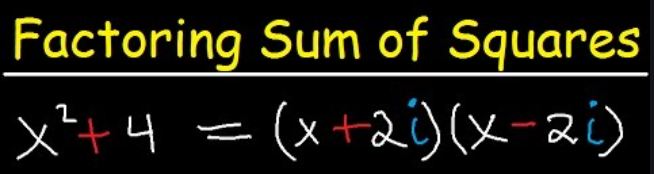 Difference of Cubes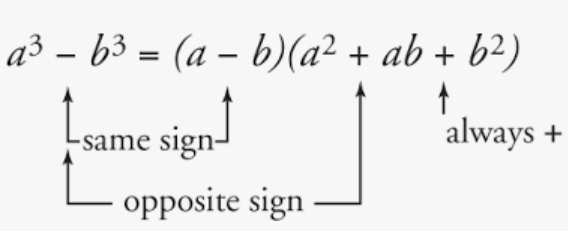 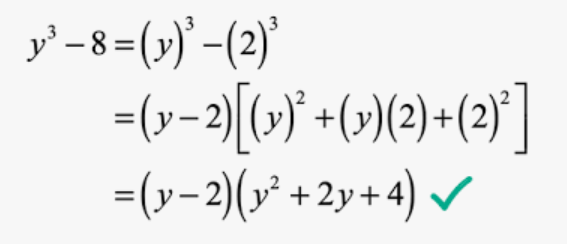 Sum of Cubes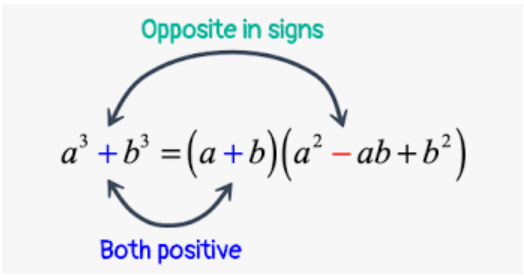 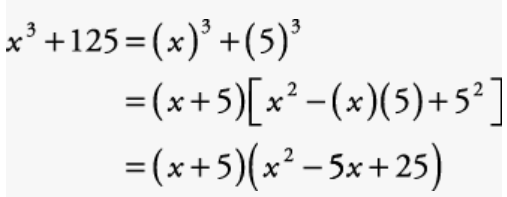 * Note: You might have to use more than 1 factoring technique before you have factored a polynomial ‘completely.’ 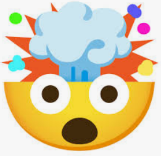 